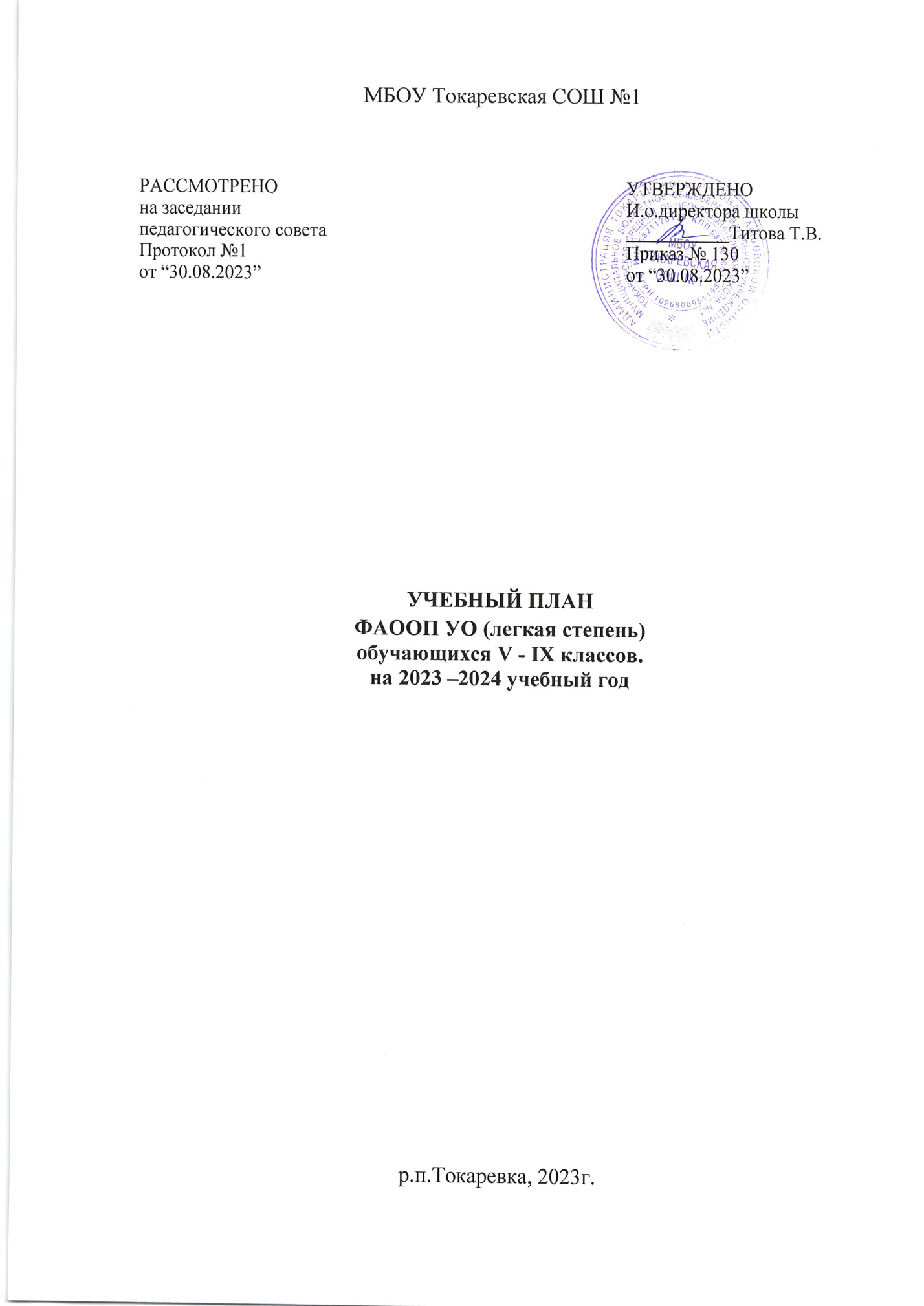 МБОУ Токаревская СОШ №1 УЧЕБНЫЙ ПЛАНФАООП УО (легкая степень) обучающихся V - IX классов.на 2023 –2024 учебный годр.п.Токаревка, 2023г.ПОЯСНИТЕЛЬНАЯ ЗАПИСКАУчебный план МБОУ Токаревской СОШ №1(далее - Учебный план), реализующей ФАООП УО (легкая степень), фиксирует общий объем нагрузки, максимальный объем аудиторной нагрузки обучающихся, состав и структуру обязательных предметных областей, распределяет учебное время, отводимое на их освоение по классам и учебным предметам.Учебный план определяет общие рамки принимаемых решений при разработке содержания образования, требований к его усвоению и организации образовательного процесса, а также выступает в качестве одного из основных механизмов его реализации.Учебная нагрузка рассчитывается исходя из 34 учебных недель в году .Общий объем учебной нагрузки составляет не 5066 академических часов на 2 этапе обучения (V - IX класс).В учебном плане представлены семь предметных областей и коррекционно-развивающая область. Содержание всех учебных предметов, входящих в состав каждой предметной области, имеет ярко выраженную коррекционно-развивающую направленность, заключающуюся в учете особых образовательных потребностей обучающихся. Кроме этого, с целью коррекции недостатков психического и физического развития обучающихся в структуру учебного плана входит и коррекционно-развивающая область.Учебный план включает обязательную часть и часть, формируемую участниками образовательных отношений.Обязательная часть учебного плана определяет состав учебных предметов обязательных предметных областей, которые должны быть реализованы во всех имеющих государственную аккредитацию образовательных организациях, реализующих АООП, и учебное время, отводимое на их изучение по классам (годам) обучения. Обязательная часть учебного плана отражает содержание образования, которое обеспечивает достижение важнейших целей современного образования обучающихся с умственной отсталостью:формирование жизненных компетенций, обеспечивающих овладение системой социальных отношений и социальное развитие обучающегося, а также его интеграцию в социальное окружение;формирование основ духовно-нравственного развития обучающихся, приобщение их к общекультурным, национальным и этнокультурным ценностям;формирование здорового образа жизни, элементарных правил поведения в экстремальных ситуациях. Часть учебного плана, формируемая участниками образовательных отношений, обеспечивает реализацию особых (специфических) образовательных потребностей, характерных для каждой группы обучающихся, а также индивидуальных потребностей каждого обучающегося.Таким образом, часть учебного плана, формируемая участниками образовательных отношений, предусматривает:учебные занятия, обеспечивающие различные интересы обучающихся, в том числе этнокультурные;увеличение учебных часов, отводимых на изучение отдельных учебных предметов обязательной части;введение учебных курсов, обеспечивающих удовлетворение особых образовательных потребностей обучающихся с умственной отсталостью и необходимую коррекцию недостатков в психическом и (или) физическом развитии;введение учебных курсов для факультативного изучения отдельных учебных предметов.Неотъемлемой составляющей учебного плана является внеурочная деятельность, включающая коррекционно-развивающую область и другие направления внеурочной деятельности. Содержание коррекционно-развивающей области учебного плана представлено обязательными коррекционными курсами (коррекционно развивающими занятиями).Выбор коррекционных индивидуальных и групповых занятий, их количественное соотношение может осуществляться общеобразовательной организацией самостоятельно, исходя из психофизических особенностей обучающихся с умственной отсталостью на основании рекомендаций психолого-медико-педагогической комиссии. Время, отведенное на реализацию коррекционно-развивающей области, не учитывается при определении максимально допустимой учебной нагрузки, но учитывается при определении объемов финансирования.Всего на коррекционно-развивающую область отводится не менее 5 часов в неделю из часов внеурочной деятельности.Организация занятий по направлениям внеурочной деятельности является неотъемлемой частью образовательного процесса в общеобразовательной организации.Внеурочная деятельность обучающихся с ОВЗ формируется из часов, необходимых для обеспечения их индивидуальных потребностей, и составляет суммарно 10 часов в неделю на обучающегося, из которых не менее 5 часов должны включать обязательные занятия коррекционной направленности с учетом возрастных особенностей обучающихся и их физиологических потребностей (пункт 3.4.16 санитарных правил СП 2.4.3648-20 "Санитарно-эпидемиологические требования к организациям воспитания и обучения, отдыха и оздоровления обучающихся и молодежи", утвержденных постановлением Главного государственного санитарного врача Российской Федерации от 28.09.2020 N 28 (зарегистрировано в Министерстве юстиции Российской Федерации 18 декабря 2020 г, регистрационный N 61573), действующим до 1 января 2027 г.Общий объем учебной нагрузки составляет 5066 часов за 5 учебных лет при 5-дневной учебной неделе (34 учебных недели в году).Недельный учебный план ФАООП УО (легкая степень) обучающихся V - IX классов.РАССМОТРЕНОна заседании педагогического советаПротокол №1от “30.08.2023”УТВЕРЖДЕНОИ.о.директора школы___________Титова Т.В.Приказ № 130от “30.08.2023”КлассКоличество часовКлассКоличество часовКлассКоличество часовКлассКоличество часовКлассКоличество часовКлассКоличество часовВсегоПредметные области
Учебные предметы
V
VI
VII
VIII
IXОбязательная частьОбязательная частьОбязательная частьОбязательная частьОбязательная частьОбязательная частьОбязательная частьОбязательная часть1. Язык и речевая практикаРусский язык44444201. Язык и речевая практикаЧтение (Литературное чтение)44444202. МатематикаМатематика44333172. МатематикаИнформатика--11133. ЕстествознаниеПриродоведение22---43. ЕстествознаниеБиология--22264. Человек и обществоГеография-222284. Человек и обществоОсновы социальной жизни22222104. Человек и обществоМир истории-2---24. Человек и обществоИстория Отечества--22265. ИскусствоМузыка1----1Рисование (изобразительное искусство)
2
-
-
-
-
26. Физическая культураАдаптивная физическая культура
22222107. ТехнологияПрофильный труд6677733Итого2728282828139Часть, формируемая участниками образовательных отношений:221117Максимально допустимая годовая нагрузка (при 5-дневной учебной неделе)2930303030149Коррекционно-развивающая область (коррекционные занятия и ритмика):
6
6
6
6
6
30Внеурочная деятельность:Разговоры о важном111115Россия – новые горизонты11114